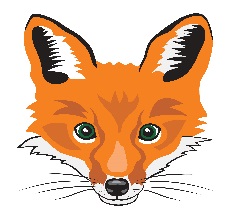 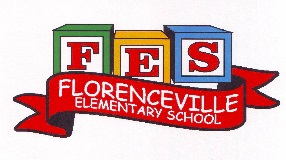 FLORENCEVILLE ELEMENTARY SCHOOL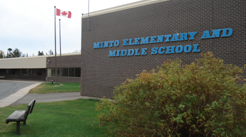 At FES our vision is to be a community where everyone is empowered to be lifelong learners.PRIMARY HOME LEARNING PLANGrade:1/2TEACHERAndree Charlebois :  andree.charlebois@nbed.nb.caSarah MaharBridget NugentPrincipal: sarah.mahar@nbed.nb.ca;  Vice-Principal: bridget.nugent@nbed.nb.ca;Cindy CrowhurstResource: cynthia.crowhurst@nbed.nb.caDianne LordGuidance: dianne.lord@nbed.nb.caSchoolflorencevilleelementary@nbed.nb.caIn accordance with the communication sent from our NB Minister of Education, Dominic Cardy, on April 2, 2020 Home learning opportunities to support literacy and numeracy outcomes will be made available online weekly by teachers.Families are encouraged to:  -support your children to complete the options below for an average of one hour per day -read aloud with their children daily-consider daily physical activity and free play as an important part of their child’s mental health and skill development.In accordance with the communication sent from our NB Minister of Education, Dominic Cardy, on April 2, 2020 Home learning opportunities to support literacy and numeracy outcomes will be made available online weekly by teachers.Families are encouraged to:  -support your children to complete the options below for an average of one hour per day -read aloud with their children daily-consider daily physical activity and free play as an important part of their child’s mental health and skill development.SubjectsDescription of Learning Activities – Week 3: April 20-24thLiteracyActivity 1: “From 3 To 3” Oral Program: The email that I will be sending along with this plan has a link to a video with some new Spring rhymes and an oral story. *Have fun viewing this video and doing the activities that Karah (Gr. 2) and Kristina (Gr. 1) suggest! *Practice these rhymes (with the gestures) every day. *Listen to the oral story and practice re-telling it using a lot of expression. Dress up and/or make puppets for the characters. Re-tell it by acting it out.Activity 2:  Soon you will be receiving a letter from me! I hope that you will write me back and draw a picture on the back of some activities that you and your family have been doing. Your pen pal (from B.C) has also written you back and I have forwarded this to you as well in the mail. Activity 3: Additional websites for Literacy books/word work and Math:ABC Ya:  https://www.abcya.com/Starfall:  https://www.starfall.com/h/Please continue to read books on the Epic website as well. Activity 4: Take a nature walk or a listening walk! Use your senses (see/hear/feel) as you walk.  Click on this link to read “The Listening Walk” https://www.youtube.com/watch?v=BLs4r8lHUSg  **Refer to the attachments in your email for Literacy ideas. One of the attachments is from your child’s Seasons booklet that they were working on before March break. Have fun completing the page on what changes you see in Spring (clothing, weather, plants, animals). The attachment “Express Yourself!” outlines many Literacy activities to do.Tuesday, April 20th is Earth Day!  Click on this link to read this book https://www.youtube.com/watch?v=lbUS3jPjyrc and discuss with your family the ways you all can help the earth (not only this week but every day)!Activity 5:  Word Work: “Spelling Tic-Tac-Toe”.  On a piece of paper, draw a tic-tac-toe board and put it in one of the plastic pockets I have sent home. Use your erasable markers. Have your child teach you – we have played this game a lot in class!  Instead of using O’s or X’s, pick a word on the sight word list that you already have and write this word in place of your X or O (make sure you use the same word during the same game). Have your child spell out loud each letter as they print it on their square. Have fun!  😊Activity 6: This week is National Volunteer Week. Think about how you can help your Mom and Dad – help with cooking supper or by doing chores (cleaning your bedroom or other areas of your house, feeding your pets or doing yard work).NumeracyActivity 1:  Skip counting videos to count, sing and dance to! Gr. 1:  https://www.youtube.com/watch?v=_MVzXKfr6e8Gr. 2:  https://www.youtube.com/watch?v=G2iStjfHxrkFeel free to visit both sites!Activity 2: 3-D Objects game “Name That Shape”:  https://www.youtube.com/watch?v=MYoUQyLNUi4Find 3-D objects around your house. Place them in a brown bag or a container so that you can’t see them. Pick an object from the bag (don’t let the members of your family see it!). They can ask you questions and you can only answer “yes” or “no” (ex: Are the faces squares?  Does it have more than 6 vertices? Does it have a curved surface?)  Your child can teach you – we have played this in class!Activity 3:  Addition Practice. Please refer to the attachment in your email for the example. A blank form will also be sent that you can print off. Have your child solve it using the strategies shown. You can use these story problems and also have them create their own.Gr. 1:  Susan has 9 stuffies and she got 6 more for her birthday. How many stuffies does she have now?Gr. 2: John received 36 chocolate Hershey Kisses for Easter and his grandparents gave him 8 more. How many Hershey Kisses does he have altogether?Subtraction Practice: Once again, please refer to the attachment in your email for the example.Gr. 1: Alice baked 12 cookies and her brother ate 4!  How many cookies does she have left?Gr. 2: Bobby baked 28 brownies and gave 9 to his best friend. How many brownies does he have left?Activity 4:  Counting Collections: Have your child count large quantities (Gr. 1 to 60 or 70 for now; Gr. to 100) of things you find in your home (uncooked beans or macaroni are good examples). Have your child count them by grouping them – ask them how they can group them (by 2s? 5s? 10s?). When they have figured out the quantity, have them write the amount on their “whiteboard” (cardstock/plastic pocket sent home). Have them write this number using tally marks. If you have tooth picks, have your child show this number creating tally marks with toothpicks!Activity 5:  Math Game: “Addition War”:You need a deck of playing cards.Face cards = 10, Aces = 1, Joker = 0Gr. 1:  At first just play with cards 1-6 Gr. 2: Play with all cardsRules:  Shuffle the cards and place them face down between players.Decide if the highest sum wins or lowest sum wins.Each player takes 2 cards and turns them over together.Add the cards (try to use your mental math strategies; use your 100 chart or make a number line to help you).If the highest sum wins, the player with the highest sum gets both cards (same with the lowest sum).Keep playing until the cards are gone.  Have fun!  😊Other areas of interest/learning experiencesArt: Pick a rhyme or the new oral story and draw your favourite part or create a picture using modelling clay or playdoh.Phys Ed:  *Take a nature walk (as noted above). *Create an obstacle course outside in your yard if the weather is nice (and it’s not muddy)!  *Play “Hide and See” with your family outside.*Alphabet Body: Call out a letter and work together to form that letter by using your bodies. Letters that work well are: A, X, S, C, F, J, I, L, U, V, K,Z. Don’t forget to stretch and hold your position to the count of 10.French:  We have sung this Jacquot song in class!  https://www.youtube.com/watch?v=PWhLSc_FpCM